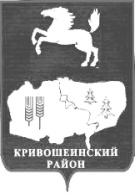 АДМИНИСТРАЦИЯ КРИВОШЕИНСКОГО РАЙОНА ПОСТАНОВЛЕНИЕ      13.05.2020                                                                                                                          №259            с. КривошеиноТомской областиО тарифах на перевозку пассажиров автомобильным транспортом общего пользованияна территории муниципального образования Кривошеинский районВ целях реализации Закона Томской области от 18.03.2003  № 36-ОЗ «О наделении органов местного самоуправления Томской области отдельными государственными полномочиями по регулированию тарифов на перевозки пассажиров и багажа всеми видами общественного транспорта в городском, пригородном и междугородном сообщении (кроме железнодорожного транспорта) по городским, пригородным и междугородным муниципальным маршрутам	1.Установить для автомобильного  транспорта  общего пользования  предельную стоимость  одного пассажиро-километра на   внутрирайонных  муниципальных маршрутах, согласно приложению 1 к настоящему постановлению            2.При расчете  предельной стоимости  проезда пассажира (с применением  предельной  стоимости  одного  пассажиро- километра, указанной в пункте 1 настоящего постановления) сумма менее 50 копеек отбрасывается, а сумма 50 и более копеек округляется до 1 рубля.  	3.Установить  для автомобильного транспорта общего пользования предельную стоимость  проезда в транспортном средстве категории «М1,М2,М3» на внутрирайонных автобусных маршрутах:  Кривошеино – Никольское,  согласно приложению  2 к настоящему постановлению.	4.Установить  для автомобильного транспорта общего пользования предельную стоимость  проезда в транспортном средстве категории «М1,М2,М3» на внутрирайонных автобусных маршрутах: Кривошеино - Вознесенка, согласно приложению 3 к настоящему постановлению. 	6. Настоящее постановление  вступает в силу с даты его подписания.     	7.Опубликовать настоящее постановление в Сборнике нормативных актов Администрации Кривошеинского района и на официальном сайте муниципального образования Кривошеинский район в сети «Интернет».8.Контроль  за  исполнением настоящего постановления возложить на  заместителя Главы Администрации Кривошеинского района по вопросам ЖКХ, строительства, транспорта, связи, ГО и ЧС.                               Глава Кривошеинского района  (Глава Администрации)                                                                                   С.А. ТайлашевЧеркашина Екатерина ЕвгеньевнаПрокуратура, Заместители,Черкашина Е.Е..,ЦМБ., Экономический отдел.ПРЕДЕЛЬНАЯ СТОИМОСТЬ  ОДНОГО ПАССАЖИРО-КИЛОМЕТРА ДЛЯ ТРАНСПОРТНЫХ СРЕДСТВ КАТЕГИРИИ «М1,М2,М3» НА ТЕРРИТОРИИ МУНИЦИПАЛЬНОГО ОБРАЗОВАНИЯ КРИВОШЕИНСКИЙ РАЙОН(в руб.коп.)ПРЕДЕЛЬНАЯ СТОИМОСТЬ  ПРОЕЗДА В ТРАНСПОРТНОМ СРЕДСТВЕ КАТЕГОРИИ «М1,М2,М3» НА ВНУТРИРАЙОННЫХ  АВТОБУСНЫХ МАРШРУТАХ НА ТЕРРИТОРИИ МУНИЦИПАЛЬНОГО ОБРАЗОВАНИЯ КРИВОШЕИНСКИЙ РАЙОНПРЕДЕЛЬНАЯ СТОИМОСТЬ  ПРОЕЗДА В ТРАНСПОРТНОМ СРЕДСТВЕ КАТЕГОРИИ «М1,М2,М3» НА ВНУТРИРАЙОННЫХ  АВТОБУСНЫХ МАРШРУТАХ, ОСУЩЕСТВЛЯЕМЫХ  НА ТЕРРИТОРИИ МУНИЦИПАЛЬНОГО ОБРАЗОВАНИЯ КРИВОШЕИНСКИЙ РАЙОНРегулярные маршруты внутрирайонного сообщенияВ местах, приравненных  к районам Крайнего Севера 3,80Наименование маршрута Расстояние Стоимость проезда (руб. коп.)Стоимость проезда (руб. коп.)Наименование маршрута Расстояние ВзрослыйДетский КРИВОШЕИНО – НИКОЛЬСКОЕКРИВОШЕИНО – НИКОЛЬСКОЕКРИВОШЕИНО – НИКОЛЬСКОЕКРИВОШЕИНО – НИКОЛЬСКОЕКривошеино - Елизарьево1038-0019-00Кривошеино – Петровка2284-0042-00Кривошеино – Новониколаевка32122-0061-00Кривошеино – Володино38144-0072-00Кривошеино – Рыбалово43,5165-0083-00Кривошеино – Чагино50,6192-0096-00Кривошеино – Иштан54,3206-00103-00Кривошеино – Никольское76,3290-00145-00Кривошеино – Никольское (берег)78296-00148-00НИКОЛЬСКОЕ – КРИВОШЕИНОНИКОЛЬСКОЕ – КРИВОШЕИНОНИКОЛЬСКОЕ – КРИВОШЕИНОНИКОЛЬСКОЕ – КРИВОШЕИНОНикольское (берег) – Никольское1,76-003-00Никольское (берег) – Иштан23,790-0045-00Никольское (берег) – Чагино 27,4104-0052-00Никольское (берег) – Рыбалово34,5131-0066-00Никольское (берег) – Володино40152-0076-00Никольское (берег) – Новониколаевка46175-0088-00Никольское (берег) – Петровка56213-00107-00Никольское (берег) – Елизарьево68258-00129-00Никольское (берег) – Кривошеино78296-00148-00Наименование маршрута Расстояние Стоимость проезда (руб. коп.)детскийКРИВОШЕИНО – ВОЗНЕСЕНКАКРИВОШЕИНО – ВОЗНЕСЕНКАКРИВОШЕИНО – ВОЗНЕСЕНКАКривошеино – Новокривошеино1038-0019Кривошеино – Пудовка2699-0050Кривошеино – Крыловка28106-0053Кривошеино – Белосток38144-0072Кривошеино – Вознесенка45171-0086ВОЗНЕСЕНКА – КРИВОШЕИНОВОЗНЕСЕНКА – КРИВОШЕИНОВОЗНЕСЕНКА – КРИВОШЕИНОВознесенка – Белосток727-0014Вознесенка – Крыловка1765-0033Вознесенка – Пудовка1972-0036Вознесенка – Александровка27103-0052Вознесенка – Новокривошеино35133-0067Вознесенка – Кривошеино45171-0086